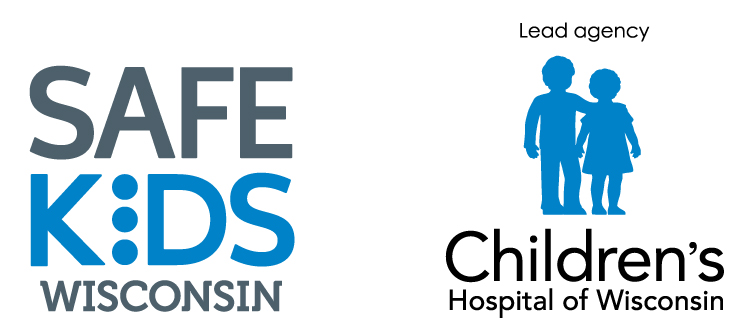 Wisconsin Child Passenger Safety Advisory Board MeetingWednesday, November 7th, 201810:30-2:00 p.m.Fire Station 13- Madison, WIMeeting Goals:Finalize and “vote” on adopting operating guidelines.Seek ideas for new projects Detailing out members and working on a plan to fill vacancies and see what agencies aren’t represented on the board. Review of Governor’s Conference, share feedback and discuss 2019AgendaIntroduction UpdatesOperating GuidelinesLunchAdvisory Board Members Governor’s Conference New ProjectsNext Steps